Entries close: 15 November 2022 at 9.30am (online)BELCONNEN ALL BREEDS KENNEL CLUB INC(Affiliated with DogsACT)Exhibition Park in Canberra, Federal Highway, CanberraThree All Breeds Championship Shows over two days19th & 20th November 2022Classes to be judged: 1, 2, 3, 4, 5, 10, 11 & 18 (dogs & bitches)ACTCA Rep:	Mrs Trish DyerEntry Fees:	Class entries: $15.00 per entry (includes $2.50 DogsACT Levy) Sweepstakes (SUNDAY ONLY): $10.00 per entryCatalogues:	Online catalogues only – will be available Thursday 17th NovemberJudging commences:	Saturday – AM show – 8:30am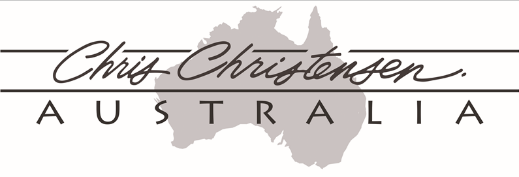 Saturday – PM show – Not before 12 noonSunday – 8.30am with sweepstakesJunior Handlers during luncheon break on Saturday only Entries close with:	15th November 2022 9.30 AM– No refunds after 1st November 2022	Email enquires: silvafyr@bigpond.net.au	Phone 0400 375 090 (call between 6pm and 9pm only)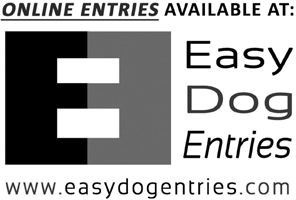 	NUMBER CARDS TO BE EMAILED TO EXHIBITORSCamping:	Must be pre-booked with DogsACTTelephone: 02 6241 4404 or email: admin@dogsact.org.auThe Club reserves the right to appoint substitute judges if necessaryShow Committee members do not handle at these showsSaturday – AM showSaturday – PM showSundayToysMr T Horchner (Vic)Mrs E Wells (NSW)Ms C Loft (NSW)TerriersMrs E Wells (NSW)Ms D Howell (NSW)Mr T Horchner (Vic)GundogsMs N Harrison (NZ)Mr T Horchner (Vic)Ms D Howell (NSW)HoundsMs D Howell (NSW)Ms M Clegg (Vic)Mr G Markotany (NSW)Working DogsMr G Gregory (NSW)Ms C Loft (NSW)Ms M Clegg (Vic)UtilityMs C Loft (NSW)Ms C Paine (NSW)Ms N Harrison (NZ)Non-SportingMs M Clegg (Vic)Ms N Harrison (NZ)Mrs E Wells (NSW)3-6 month S/SMs M Clegg (Vic)6-12 Month S/SMr T Horchner (Vic)GENERAL SPECIALSMs M Clegg (Vic)Ms E Hindley (ACT)Mr T Horchner (Vic)